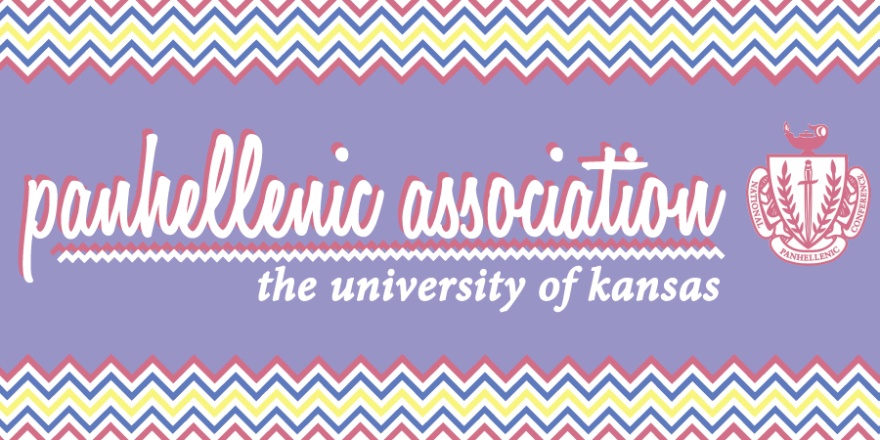 Panhellenic AssociationAgendaDelegatesPi Beta Phi (Paper Council)8/25/2015Call meeting to orderRoll CallPanhellenic CreedGuest SpeakersAll Greek UpdateExecutive officer reportHannah Reinhart, President: phapresident@ku.edu Welcome back! Recruitment went great!  Serenade changes and rules will be sent out via email for now. Please have all of your executive boards review it!Abby Walsh, Vice President: phaadminaffairs@ku.eduMake fine checks out to University of Kansas Panhellenic Council Let me know if any emails need chanHannah Rivas, Public Relations: phapr@ku.eduThank you EVERYONE for participating in the #KUFFR15 campaign! Such a success! 3,098 total posts :) I’m working on a survey for Guidebook feedback (for your new members), but if you have anything email me!Coming soon: a PHA video from recruitment week!Encourage new members to follow PHA accounts (Facebook, Instagram, Twitter)Kaitlin Wilson, Risk Management phariskmgmt@ku.eduSocial and Risk Management Training is being held tonight at 6:30 pm in the Malott Room of the UnionRemember to be referring to your first functions in a way other than "Bid Day FunctionsJasmine Estrada, External Recruitment: pharecruitment@ku.eduRecruitment retention was 81% this year! (Goal was 80%)We will begin sending out post-recruitment surveys soon, so recruitment chairs please keep an eye out for more information on that. Please update rosters on Rock Chalk Central so Katie and I know where all the chapters sit with membership numbers!Katie Rudolph, Internal Recruitment: phaassistrecruit@ku.eduFormal Recruitment: was a success! Thank you so much to everyone for helping make this recruitment awesome!!Informal Recruitment: is starting right now! please have interested women email me so I can let chapters know! and if your chapter is participating in informal recruitment then let me know ASAP!Recruitment Council: we will be holding our last recruitment council next month! please tell your recruitment chairs to be on the look out for more information!Head Recruitment Counselors: we will be sending out the application for new HRCs within the next few weeks! please remind women in your chapters who were RCs that they should apply!
Johanna Hecht, Interfraternal Relations: pharelations@ku.eduNew Member Orientation aka Panhellenic 101 is September 1, 2, and 3 at 7pm in Woodruff Auditorium in the Kansas Union. Check-in starts at 6:30pm. Your new members will be assigned a specific night to go. They do not have to attend every night! Just one night. This is required for all of your new members! Your New Member Educators are aware of this but just inform your chapter exec. Please inform your chapter of a great philanthropy opportunity that will begin this September! Our very own Alpha Gamma Delta has come up with this event to promote exercise within the community and strengthen connections between Greek Life at KU. Check out the proposal below!! It’s short and to the point. If you have any questions or want to get involved please contact Macy Heath at agdcampusrelations.eb@gmail.com Meredith Harrington, Scholarship: phascholarship@ku.eduGreek Tutor Application is live on Rock Chalk Central (under forms) and due by September 9thEven if you were a Greek Tutor before, you must submit another application Scholar of the Month and Faculty Member of the Month Applications are live on Rock Chalk Central, so encourage your women to apply or submit nominations for one another!Caroline Gish, Community Service: phacommservice@ku.eduDaniel Ott and I are planning a Greek week at the end of September and beginning of October. There will be events each day and we need help planning. If anyone is interested, they are welcome to join our committee. The first meeting is next Tuesday at SAECallie Flading, Judicial Affairs phajudicial@ku.eduNo reportDelegate ReportsAlpha Chi Omega: Megan Saravanja, axophi.panhellenicdelegate@gmail.comAlpha Delta Pi: Alexandria Warner, taupanhellenic@gmail.comAlpha Gamma Delta: Lillian Klebenow, AGDcampusrelations.eb@gmail.comChi Omega: Jennifer Pyle; jmpyle@ku.edu Delta Delta Delta: Paige Welborn, paigewelborn@ku.edu  Delta Gamma: Mackenzie Bloom, bkdgpanhellenic@gmail.com Gamma Phi Beta: Sarah Baker, kugphiphavp@gmail.comKappa Alpha Theta: Ashley Maska, ash-olay@mchsi.com Kappa Delta: , Caroline Jacobs, carolinejacobs815@gmail.com Kappa Kappa Gamma: Anna Korroch, a326k058@ku.edu Pi Beta Phi: Colleen Hagan, cm.hagan@sbcglobal.net Sigma Kappa: Emily Kaplan, emjkap@gmail.com  Advisor Report, Royonah Brown: royonah-marble@ku.eduEVERYONE WELCOME ROY! She is our fabulous new advisor and we are so excited to have her on board  Old BusinessNew BusinessAdjournment~~~***NEXT COUNCIL: September 8th at Kappa Delta***~~~